DR SAMRA REHMAT    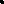 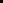 Email: dr.samrarehmat@yahoo.com (prefered mode of contact) Phone number:03318812284SummaryMy experience of working in different environments and facilities, and handling medical and cardiac emergencies has given me the confidence to deal with challenging clinical situations. My training in AFIC /NIHD has enabled me to handle complex clinical and interventional situations amicably. I have been performing interventional cases initially under supervision and then independently. As a part of the on call rota I have been performing primary PCI independently. I am a team player, who believes in a multidisciplinary approach to clinical scenarios, and consultation with my seniors.My career goals are to excel in Interventional cardiology, cardiovascular Imaging and Research.   Professional ExperienceEducation   1.Graduation :Frontier Medical College (Gold medalist)		2008  2.FCPS Cardiology					  November  2018Professional Registration and MembershipsPakistan Medical and Dental Council 				since 2008Pakistan cardiac society                                                           since 2019My Cardiology Skill set Clinical Cardiology I can independently run an outpatients department as a part of a team and also feel confident to lead a team doing so. I can independently run an emergency department as a part of a team and also feel confident to lead a team doing so. Interventional CardiologyI can collaborate with the surgeons as a part of the heart team for clinical decision making in complex cardiology cases. I have a significant experience of elective PCI. I can tackle simple and complex lesions during PCI and am able to manage any PCI related complications.I can independently perform and interpret IVUS and FFR studies during PCI.I have significant experience in primary angioplasty during my weekly on call rota at AFIC-NIHD and am able to perform Primary angioplasty independently and manage related complications. I have been exposed adequately to the percutaneous mitral balloon valvotomy procedure and have assisted over 100 cases. I have observational experience and limited assistant experience of the transcatheter aortic valve replacement procedure.Cardiac Imaging I can independently perform and interpret transthoracic echocardiographic studies for assessment of LV function, structural and congenital heart diseases, valvular diseases cardiomyopathies and cardiac devices and prosthesis. I can independently perform and interpret transesophageal echocardiographic studies for assessment of LV function, structural and congenital heart diseases, valvular diseases cardiomyopathies and cardiac devices and prosthesis. I have experience with the interpretation of coronary CT angiogram studies.Teaching I have been involved actively in the teaching of undergraduate students and junior doctors during my training in AFIC-NIHD. Conferences attended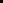 Annual Cardiology Update, 2015 Bhurban, Pakistan.Annual Cardiology Update, 2016 Bhurban, PakistanAnnual cardiology  Updates 2017 Bhurban,PakistanRhythm of life ,2015 AFIC /NIHD Rawalpindi,PakistanRhythm of life, 2016 AFIC/NIHD Rawalpindi,PakistanRhythm of life ,2017 AFIC /NIHD Rawalpindi,PakistanPakistan society of interventional cardiology annual meeting(Pakistan live)April 4-6 ,2019 pc hotel Lahore paakistanAnnual cardiology update ,2019 Bhurban pakistanResearch InterestsComplex PCI Cardiac imaging Coronary imaging with IVUSWorkshops Attended CPSP Workshop on research metholodologyCPSP  Workshop on BLSCPSP  Workshop on communication skillsAFIC/NIHD Workshop on ACLS/BLSPublicationsSafety of early discharge after primary angioplasty(jcps 2020 vol.30(09):900-905)   Samra Rehmat and sajjad hussainShort term and long term outcomes of left main pci at AFIC/NIHD(pafmj vol 70 NO suppl-4(2020)s685-89)Samra Rehmat,tahir Iqbal(late),sajjad Hussain,Farhan tuyyabOutcome of percutaneous  mitral  commissurotomy on mitral valve area,pulmonary hypertension and dysponea class(pafmj 2016;66(suppl):s26-s29)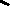     Imran ghani,waheed ur rehman,rehana khadim,sohail aziz,shiasta Naseem,samra rehmatRole of duke Treadmill score in assassing the severity of coronary artery disease in patients presenting with angina(pafmj Med 2018;68(suppl 1):s147-s52)Mohammad asad,rehana khadim,tahir Iqbal,hafiz mohammad Shafique,mir waqas Baloch,.samra rehmatA comparison of contrast induced nephropathy between normal and high risk population undergoing coronary angiography(pafmj 2018;68(suppl-1):s38-s41)Mir waqas Baloch,rehana khadim,samra rehmat,Frequency of early left ventricular thrombus in patients presenting with various types of acute STEMI using echocardiograpy  as a measuring tool(pafmj2017;67(suppl-2):s207-10)  Mohammad asad,imran fazal,mir waqas Baloch,adnan mehmood,Ayesha siddiqa, Farhan tayyub,rehana khadim,samra rehmat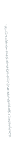 Referees (Reference can be provided on request)Maj Gen Farhan Tuyyab; Consultant Interventional Cardiologist AFIC-NIHDEmail id;farhan65@hotmail.com Col Sajjad Hussain; Consultant Interventional Cardiologist AFIC-NIHD Email id;sajjad.Hussain.cardiologist@gmail.com Brig Abdul hameed siddiqui;consultant interventional cardiologist AFIC-NIHDEmail id;drhameedsiddiqui@yahoo.com              drahsahs@gmail.com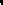 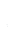 Time FrameAppointmentLocation2008-2009House Officer General Medicine/gynacologyHFH Rawalpind/KRL hospital Islamabad2010-2012Medical officerBHU Boha2013-2014Registrar Medicine FFH Rawalpindi2014 -2015Registrar medicine MH Rawalpindi2015-2018 Registrar Cardiology AFIC/NIHD RawalpindiJan 2019-jan 2021Fellow interventional cardiologyAFIC/NIHD RawalpindiJun 2021 to dateAssistant professor LRH Peshawer